г. ПучежОб утверждении протокола заседания комиссии по утверждению списков участников муниципальной программы Пучежского муниципального района «Обеспечение жильем молодых семей»           Руководствуясь законодательством о местном самоуправлении, Уставом Пучежского муниципального района Ивановской областипостановляю:Утвердить протокол заседания комиссии по утверждению списков участников муниципальной программы Пучежского муниципального района «Обеспечение жильем молодых семей», претендентов на получение социальной выплаты в планируемом году от 16.05.2023 г. Начальнику Отдела образования и делам молодежи администрации Пучежского муниципального района (Е.К. Елшиной) внести изменения в списки участников муниципальной программы Пучежского муниципального района «Обеспечение жильем молодых семей».Контроль за исполнением настоящего постановления возложить на И.о. заместителя главы администрации Пучежского муниципального района Е.К.Елшину.Настоящее постановление вступает в силу с даты его подписания.  Глава Пучежского   муниципального района                                                            И.Н. ШипковПриложениек постановлению администрации Пучежского муниципального района от  №ПРОТОКОЛзаседания комиссиипо утверждению списков участников муниципальной программы Пучежского муниципального района «Обеспечение жильем молодых семей », претендентов на
                             получение социальной выплаты в планируемом годуг. Пучеж                                                                                                                  от 16.05.2023 г.Елшина Е.К. –  Председатель комиссии;Колотилова Ю.А. – секретарь. Члены комиссии:Повестка дня:Исключение молодых семей из списка участников муниципальной программы Пучежского муниципального района «Обеспечение жильем молодых семей», которые не соответствуют требованиям участников мероприятия ведомственной целевой программы, указанных в подпункте «а» пункта 6 Правил предоставления молодым семьям социальных выплат на приобретение (строительство) жилья и их использования, утвержденных постановлением Правительства Российской Федерации от 17.12.2010 №1050.Утверждение списка молодых семей – участников муниципальной программы Пучежского муниципального района «Обеспечение жильем молодых семей», изъявивших желание получить социальную выплату в 2024 году.1. Исключение молодых семей из списка участников муниципальной программы Пучежского муниципального района «Обеспечение жильем молодых семей», которые не соответствуют требованиям участников мероприятия ведомственной целевой программы, указанных в подпункте «а» пункта 6 Правил предоставления молодым семьям социальных выплат на приобретение (строительство) жилья и их использования, утвержденных постановлением Правительства Российской Федерации от 17.12.2010 №1050.СЛУШАЛИ:Колотилова Ю.А. – сообщила, что семья Кормилицына Сергея Андреевича 03.04.1987 г.р., состоящей из трех человек, 22.04.2014 была включена в список участников программы «Обеспечение жильем молодых семей». Семья Андреева Сергея Сергеевича 10.03.1987 г.р., состоящей из трех человек, 13.04.2015 была включена в список участников программы «Обеспечение жильем молодых семей». На основании предоставленных документов данные семьи не могут принимать дальнейшее участие в программе, по причине достижения предельного возраста одного из супругов, а также одного родителя в неполной семье возраста 35 лет (в соответствии с подпунктом «а» пункта 6 Правил предоставления молодым семьям социальных выплат на приобретение (строительство) жилья и их использования, утвержденных постановлением Правительства Российской Федерации от 17.12.2010 №1050, который звучит следующим образом: «возраст каждого из супругов либо одного родителя в неполной семье <…> не превышает 35 лет»).РЕШИЛИ: Исключить из списка участников муниципальной программы Пучежского муниципального района «Обеспечение жильем молодых семей» семью Кормилицыных в составе: Кормилицына Сергея Андреевича 03.04.1987 г.р. (супруг), Кормилицына Светлана Владимировна 15.05.1990 г.р. (супруга), Кормилицына Варвара Сергеевна 21.01.2015 г.р. (дочь) по причине превышения родителя в неполной семье возраста 35 лет.Исключить из списка участников муниципальной программы Пучежского муниципального района «Обеспечение жильем молодых семей» семью Андреевых в составе: Андреев Сергей Сергеевич 10.03.1987 г.р. (супруг), Андреева Анна Владимировна 09.01.1992 г.р. (супруга), Андреева Варвара Сергеевна 28.06.2013 г.р. (дочь) по причине превышения родителя в неполной семье возраста 35 лет.Колотиловой Ю.А. подготовить уведомление семье Кормилицына Сергея Андреевича, Андреева Сергея Сергеевича об исключении списка участников муниципальной программы Пучежского муниципального района «Обеспечение жильем молодых семей».Результаты голосования: «За» - 11   «Против» - 02. Утверждение списка молодых семей – участников муниципальной программы Пучежского муниципального района «Обеспечение жильем молодых семей», изъявивших желание получить социальную выплату в 2024 году.СЛУШАЛИ:Колотилова Ю.А. – сообщила, что в список молодых семей – участников муниципальной программы Пучежского муниципального района «Обеспечение жильем молодых семей», изъявивших желание получить социальную выплату в 2024 году включено 44 семьи.РЕШИЛИ: Утвердить список молодых семей – участников муниципальной программы Пучежского муниципального района «Обеспечение жильем молодых семей», изъявивших желание получить социальную выплату в 2024 году в количестве 44 семьи.Результаты голосования: «За» - 11   «Против» - 0.Члены комиссии:ИНФОРМАЦИЯна заседание комиссии по утверждению списков участников муниципальной программы Пучежского муниципального района «Обеспечение жильем молодых семей», претендентов на получение социальной выплаты в планируемом году.Сегодня 16 мая 2023 г. на повестке дня стоят 2 вопроса:Исключение молодых семей из списка участников муниципальной программы Пучежского муниципального района «Обеспечение жильем молодых семей», которые не соответствуют требованиям участников мероприятия ведомственной целевой программы, указанных в подпункте «а» пункта 6 Правил предоставления молодым семьям социальных выплат на приобретение (строительство) жилья и их использования, утвержденных постановлением Правительства Российской Федерации от 17.12.2010 №1050.Утверждение списка молодых семей – участников муниципальной программы Пучежского муниципального района «Обеспечение жильем молодых семей», изъявивших желание получить социальную выплату в 2024 году.Исключение молодых семей из списка участников муниципальной программы Пучежского муниципального района «Обеспечение жильем молодых семей», которые не соответствуют требованиям участников мероприятия ведомственной целевой программы, указанных в подпункте «а» пункта 6 Правил предоставления молодым семьям социальных выплат на приобретение (строительство) жилья и их использования, утвержденных постановлением Правительства Российской Федерации от 17.12.2010 №1050.  На основании предоставленных документов семья Кормилицына Сергея Андреевича 03.04.1987 г.р., состоящей из трех человек и семья Андреева Сергея Сергеевича 10.03.1987 г.р., состоящей из трех человек   не может принимать дальнейшее участие в программе Пучежского муниципального района «Обеспечение жильем молодых семей», по причине достижения предельного возраста одного из супругов, а также одного родителя в неполной семье возраста 35 лет (в соответствии с подпунктом «а» пункта 6 Правил предоставления молодым семьям социальных выплат на приобретение (строительство) жилья и их использования, утвержденных постановлением Правительства Российской Федерации от 17.12.2010 №1050, который звучит следующим образом: «возраст каждого из супругов либо одного родителя в неполной семье <…> не превышает 35 лет»).Утверждение списка молодых семей – участников муниципальной программы Пучежского муниципального района «Обеспечение жильем молодых семей», изъявивших желание получить социальную выплату в 2024 годуУ кого есть вопросы, прошу их озвучить.Приступаем к голосованию.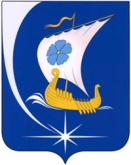 Администрация Пучежского муниципального районаИвановской областиП О С Т А Н О В Л Е Н И ЕАдминистрация Пучежского муниципального районаИвановской областиП О С Т А Н О В Л Е Н И Еот № Золоткова   И.В.Макарычева О.В.Рыжиков Д.Л.Липецкая Г.Ф.Лещев Е.Л.Кудрявцев Ю.В.Пучкова М.А.Барышева Н.В.Белов С.Н.Председатель комиссии:___________________________________Е.К. ЕлшинаСекретарь комиссии:______________________________________Ю.А.КолотиловаЗолоткова И.В.Золоткова И.В.Золоткова И.В.Золоткова И.В.Макарычева О.В.Макарычева О.В.Макарычева О.В.Рыжиков Д.Л.Рыжиков Д.Л.Рыжиков Д.Л.Липецкая Г.Ф.Лещев Е.Л.Лещев Е.Л.Кудрявцев Ю.В. Кудрявцев Ю.В. Пучкова М.А.Пучкова М.А.Пучкова М.А.Барышева Н.В.Белов С.Н.